高英高級工商職業學校辦理108學年度活動摘要活動名稱活動名稱校內技藝競賽校內技藝競賽校內技藝競賽校內技藝競賽校內技藝競賽校內技藝競賽主辦單位主辦單位美容科活動地點活動地點活動地點美容科專業教室美容科專業教室活動日期活動日期108年12月30日，共計3小時108年12月30日，共計3小時108年12月30日，共計3小時108年12月30日，共計3小時參加人數教師：4人 學生：44人活動摘要課程內容活動摘要課程內容主題：校內技藝競賽內容：   本校於108年12月30日辦理校內技藝競賽，針對美容科之專業課程進行競賽活動，學科為乙級、丙級檢定之題庫內容為主。術科各年級則有不同之專業競賽，二年級為男子丙級吹風，三年級真人新娘彩妝。各年級均擇優錄取前三名。效益簡述：    各授課教師針對其教學內容之重點及相關技能出題，除測試學生之學習成效外，亦能了解自身之教學效果，以期能針對缺失加以補救。並在未來授課時，更能精進其授課內容之深度與廣度。。主題：校內技藝競賽內容：   本校於108年12月30日辦理校內技藝競賽，針對美容科之專業課程進行競賽活動，學科為乙級、丙級檢定之題庫內容為主。術科各年級則有不同之專業競賽，二年級為男子丙級吹風，三年級真人新娘彩妝。各年級均擇優錄取前三名。效益簡述：    各授課教師針對其教學內容之重點及相關技能出題，除測試學生之學習成效外，亦能了解自身之教學效果，以期能針對缺失加以補救。並在未來授課時，更能精進其授課內容之深度與廣度。。主題：校內技藝競賽內容：   本校於108年12月30日辦理校內技藝競賽，針對美容科之專業課程進行競賽活動，學科為乙級、丙級檢定之題庫內容為主。術科各年級則有不同之專業競賽，二年級為男子丙級吹風，三年級真人新娘彩妝。各年級均擇優錄取前三名。效益簡述：    各授課教師針對其教學內容之重點及相關技能出題，除測試學生之學習成效外，亦能了解自身之教學效果，以期能針對缺失加以補救。並在未來授課時，更能精進其授課內容之深度與廣度。。主題：校內技藝競賽內容：   本校於108年12月30日辦理校內技藝競賽，針對美容科之專業課程進行競賽活動，學科為乙級、丙級檢定之題庫內容為主。術科各年級則有不同之專業競賽，二年級為男子丙級吹風，三年級真人新娘彩妝。各年級均擇優錄取前三名。效益簡述：    各授課教師針對其教學內容之重點及相關技能出題，除測試學生之學習成效外，亦能了解自身之教學效果，以期能針對缺失加以補救。並在未來授課時，更能精進其授課內容之深度與廣度。。主題：校內技藝競賽內容：   本校於108年12月30日辦理校內技藝競賽，針對美容科之專業課程進行競賽活動，學科為乙級、丙級檢定之題庫內容為主。術科各年級則有不同之專業競賽，二年級為男子丙級吹風，三年級真人新娘彩妝。各年級均擇優錄取前三名。效益簡述：    各授課教師針對其教學內容之重點及相關技能出題，除測試學生之學習成效外，亦能了解自身之教學效果，以期能針對缺失加以補救。並在未來授課時，更能精進其授課內容之深度與廣度。。主題：校內技藝競賽內容：   本校於108年12月30日辦理校內技藝競賽，針對美容科之專業課程進行競賽活動，學科為乙級、丙級檢定之題庫內容為主。術科各年級則有不同之專業競賽，二年級為男子丙級吹風，三年級真人新娘彩妝。各年級均擇優錄取前三名。效益簡述：    各授課教師針對其教學內容之重點及相關技能出題，除測試學生之學習成效外，亦能了解自身之教學效果，以期能針對缺失加以補救。並在未來授課時，更能精進其授課內容之深度與廣度。。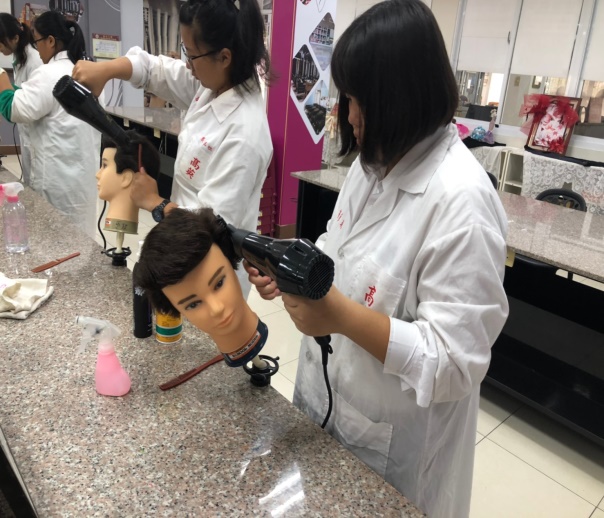 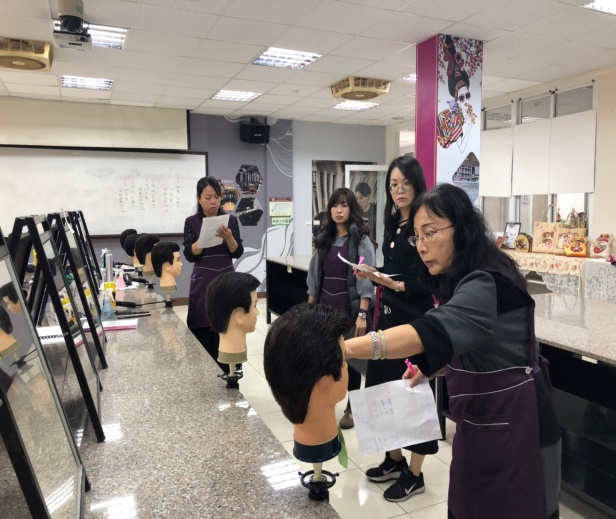 說明二年級競試情形二年級競試情形二年級競試情形說明科上老師的評分科上老師的評分科上老師的評分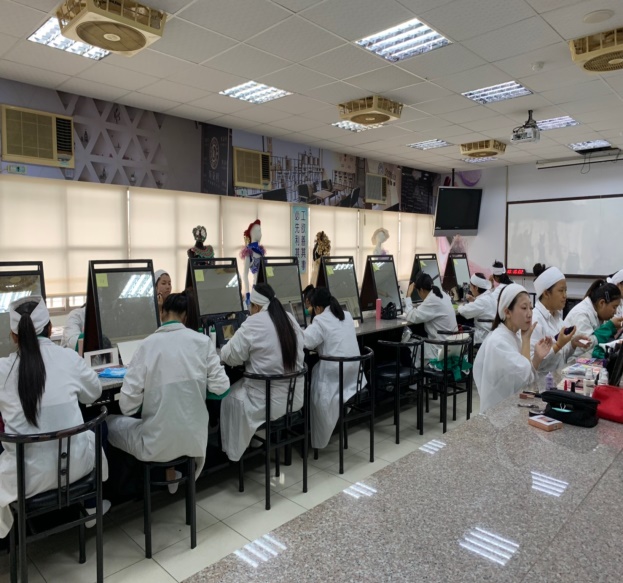 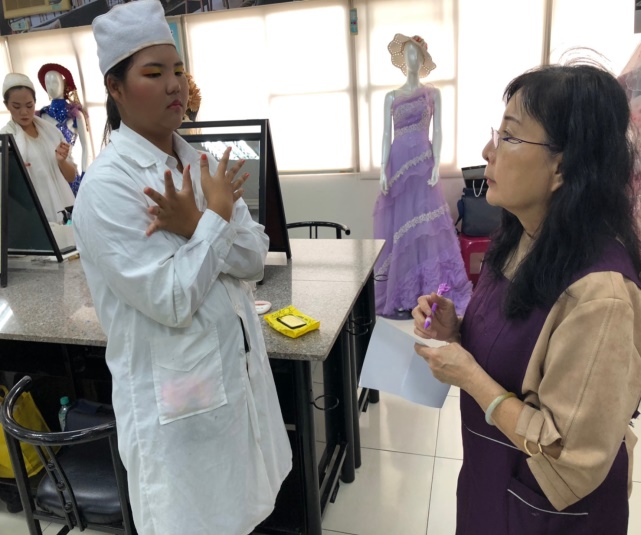 說明三年級競試情形三年級競試情形三年級競試情形說明科上老師的評分科上老師的評分科上老師的評分